Dani kruha: Kako se u vrtiću u Svetom  Lovreču pekao kruh? Topli mirisi kruha koji su se proširili prostorijama vrtića bili su znak da su djeca mijesila tijesto, svojim ga ručicama oblikovala i pripremila za pečenje.  Svemu tome  prethodio je posjet krušnoj  peći i upoznavanje s načinom njegova nastanaka. Priredba i blagoslov kruhu, održanom s učenicima osnovne škole, bila je svečanost kojom se na kraju pokazalo da znamo i cijenimo njegovu važnost u prehrani. Svi oni koji nisu bili u vrtiću i osjetili miris kruha mogu pogledati kako su mali pekari obavili svoj pekarski zadatak…..Galerija fotografija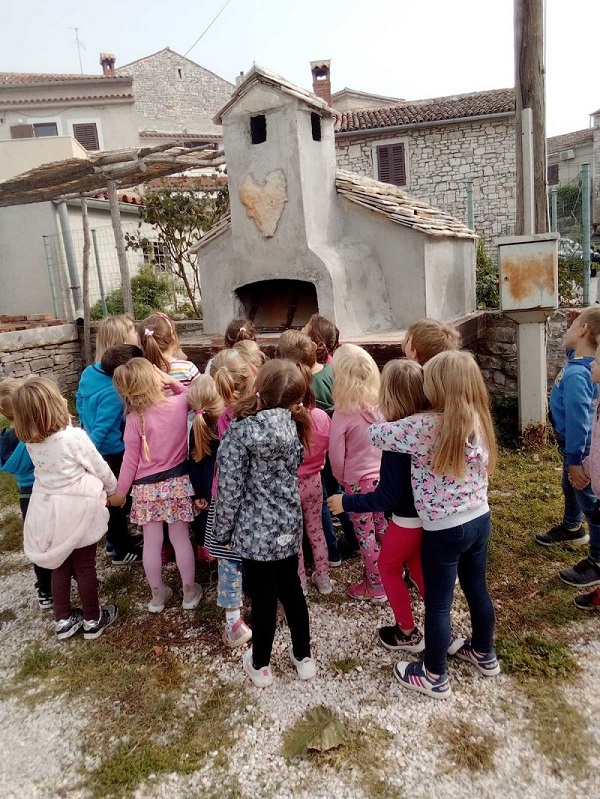 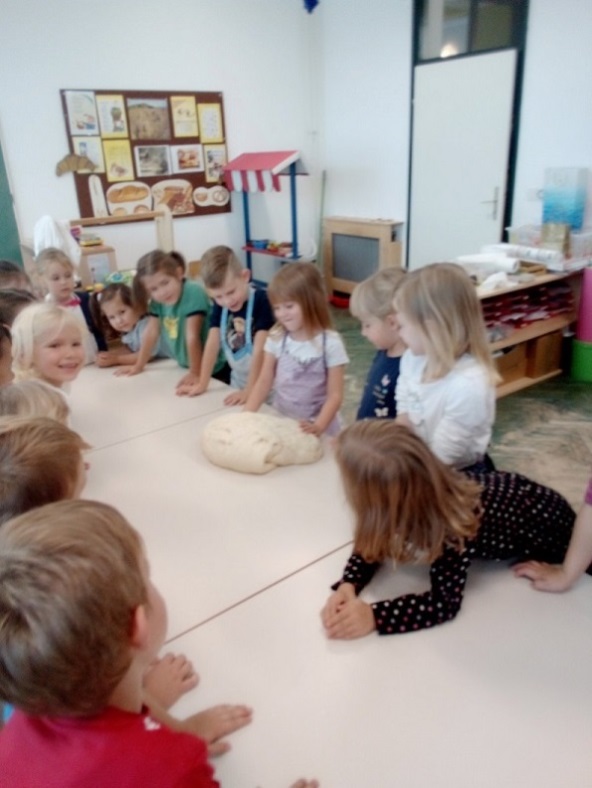 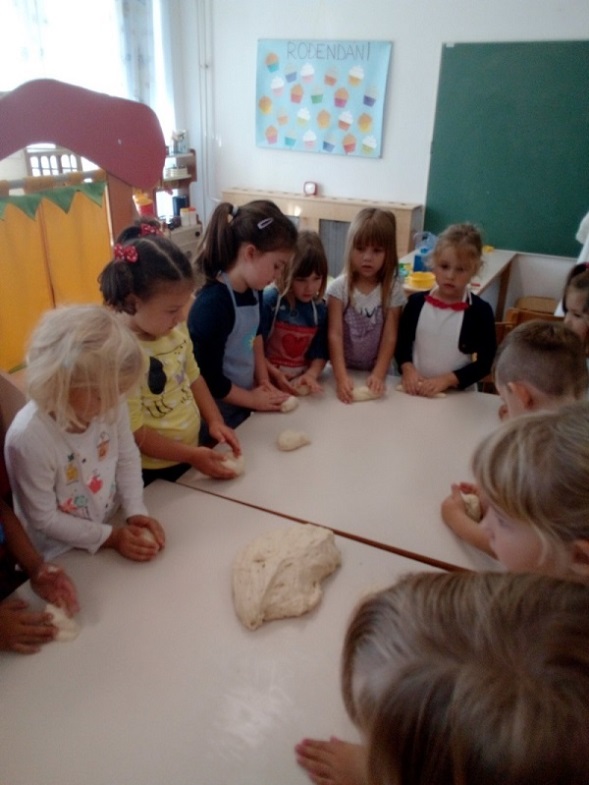 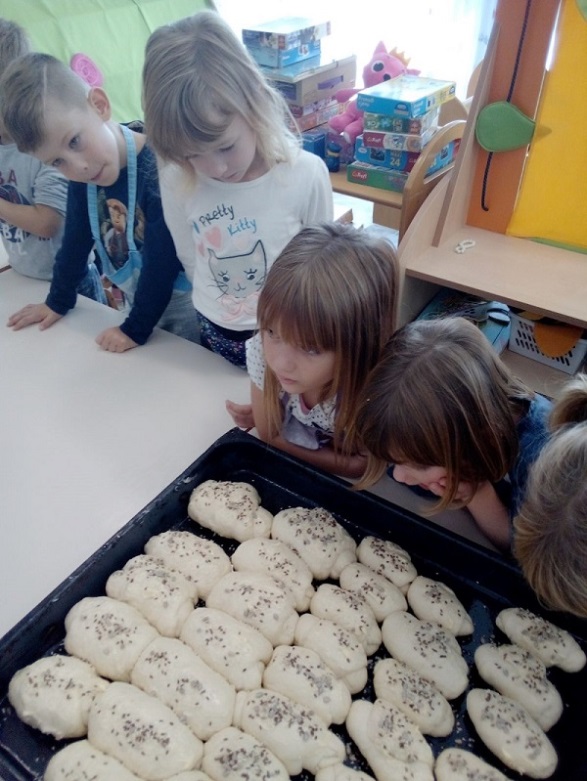 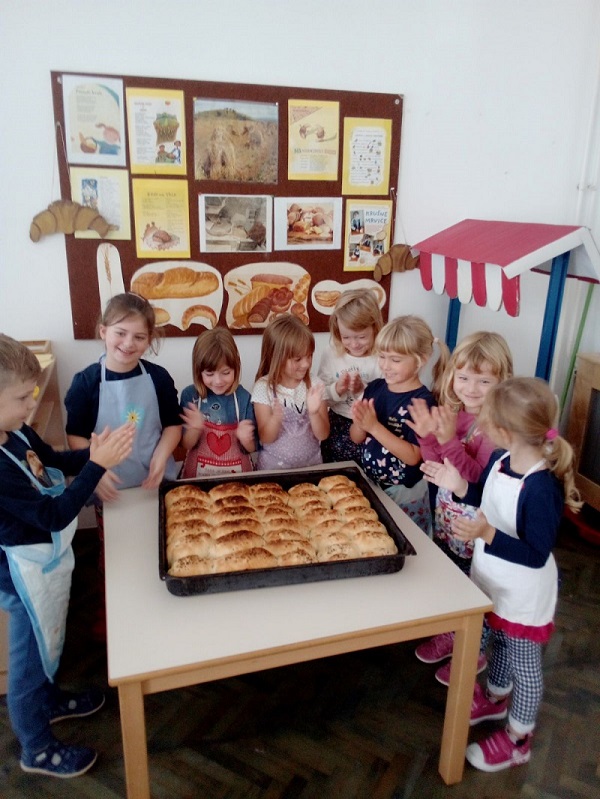 